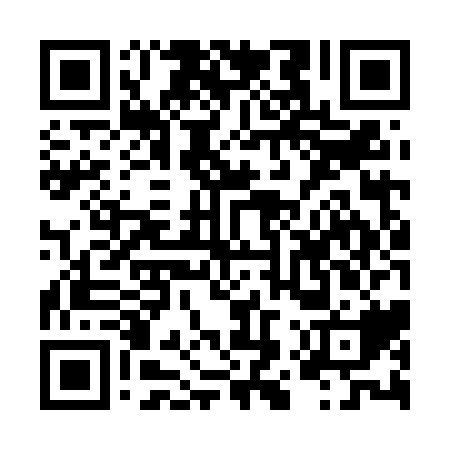 Ramadan times for Mandeville, JamaicaMon 11 Mar 2024 - Wed 10 Apr 2024High Latitude Method: NonePrayer Calculation Method: Muslim World LeagueAsar Calculation Method: ShafiPrayer times provided by https://www.salahtimes.comDateDayFajrSuhurSunriseDhuhrAsrIftarMaghribIsha11Mon5:095:096:2112:203:426:196:197:2712Tue5:085:086:2012:203:426:196:197:2713Wed5:075:076:1912:193:426:206:207:2814Thu5:065:066:1812:193:426:206:207:2815Fri5:055:056:1812:193:426:206:207:2816Sat5:055:056:1712:183:416:206:207:2817Sun5:045:046:1612:183:416:206:207:2918Mon5:035:036:1512:183:416:216:217:2919Tue5:025:026:1412:183:406:216:217:2920Wed5:015:016:1412:173:406:216:217:2921Thu5:005:006:1312:173:406:216:217:3022Fri5:005:006:1212:173:396:226:227:3023Sat4:594:596:1112:163:396:226:227:3024Sun4:584:586:1012:163:396:226:227:3025Mon4:574:576:1012:163:386:226:227:3126Tue4:564:566:0912:153:386:226:227:3127Wed4:554:556:0812:153:376:236:237:3128Thu4:544:546:0712:153:376:236:237:3129Fri4:544:546:0612:153:376:236:237:3230Sat4:534:536:0612:143:366:236:237:3231Sun4:524:526:0512:143:366:236:237:321Mon4:514:516:0412:143:356:246:247:322Tue4:504:506:0312:133:356:246:247:333Wed4:494:496:0212:133:356:246:247:334Thu4:484:486:0212:133:346:246:247:335Fri4:474:476:0112:123:346:256:257:346Sat4:474:476:0012:123:336:256:257:347Sun4:464:465:5912:123:336:256:257:348Mon4:454:455:5812:123:326:256:257:359Tue4:444:445:5812:113:326:256:257:3510Wed4:434:435:5712:113:316:266:267:35